Climate Change – PowersFall 2017PART 1 – US Law & Policy: The Clean Air ActOverview of the Clean Air Act Background – US Climate Policy 1970s-20121970s: US was a global leader in establishing energy efficiency targets and promoting renewable power development in the 70sEnergy Policy & Conservation Act (1975) – established CAFE standards1980s: “Reagan Revolution” – public push for decrease in government regulation, plummeting oil prices, & resurgences of coal-fired PP and natural gas developmentBy the end of the 80s, coal, natural gas, and oil had resumed their dominant positions in the power and transportation sectors1990s: birth period for climate change awareness in the US, but Republicans took Congress making progress difficult 2000-2008: Bush repudiates KP, renounced mandatory emissions reductionsMass v EPA (2007): EPA had both regulatory authority and the obligation to decide whether GHG emissions from motor vehicles cause or contribute to the endangerment of the public welfarePs tried to bring GHG suits under nuisance claims – were repeatedly denied on standing, PQ, & preemptionState & local efforts emerged with their own strategies to mitigate CC2009-2012: CAA became primary federal law used to address GHGsVehicle Emissions Standards increasedRenewable energy development expanded (tax credits, federal grants)Congress played a negligible role throughout Obama’s first termCAA GenerallyRegulates “air pollutants” from stationary and mobile sources“Air pollutants” defined broadly: “any air pollution agent or combination of such agents, including any physical, chemical, biological, radioactive…substance or matter which is emitted into or otherwise enters the atmosphere.”Each CAA program requires further EPA action before it can be regulated Some require an endangerment finding (NAAQS, NSPS, etc.)Some only apply to “major” sources (PSD, NSR, etc.)Thus, a substance’s classification as an “air pollutant” is only a preliminary step to facing actual CAA regulationCommon Mechanisms:NAAQSEmissions limitations (stationary and mobile)Programs tailored to specific problems (ozone, acid rain)National Ambient Air Quality Standards (NAAQS) EPA must list pollutants as “criteria pollutants” if they “may cause or contribute to an endangerment to public health or welfareWelfare read to include the environment & therefore climate as welNAAQS must be established for each criteria pollutantPrimary NAAQS: protect the public health with an adequate margin of safetySecondary NAAQS: protect the public welfareCriteria Pollutants:Sulfur dioxide (SO2)Particulate matter (PM)Nitrogen oxide (NOx)Carbon monoxide (CO)OzoneLead (Pb)Note: EPA creates these listings as opposed to NESHAPS where Congress listed the 188 pollutants regulated under that programCurrently CO2 (petition to add) and CH4 (huge contributors) aren’t listen under eitherIssue with regulationObama-era protections: Clean Power Plan & vehicle emissions standards tried to address this issueOnce EPA sets NAAQS, all regions of the country must meet themSeparated into “air sheds,” typically by political boundariesAir sheds classified as being “in attainment” or “nonattainment” on a pollutant-by-pollutant basis“Maintenance” – interim after being in non-attainment; monitor closely for 20 years (2 successive 10-year plans) to show attainment was not an anomaly If classified as “non-attainment”:Stringent permit requirementsLimits on new developmentPossible fines & sanctionsState Implementation Plans (SIPs)Cooperative federalism (need EPA approval to have the force of law) approach to the implementation of the CAAPrimary purpose: to ensure compliance with primary and secondary NAAQSDeveloped to include the broader authority to regulate sources and pollutants for which no NAAQS existOnce EPA approves, state becomes primary implementer of the CAA Must show through attainment demonstration that the regulations will actually bring air shed into attainmentNote: EPA sets the standards that states must meet, but states can always go beyond the “federal floor”Stationary Source Emissions Standards or LimitationsNew Source Performance Standards (NSPS)Applies to new or modified “stationary sources” which include “any source of any pollutant except those emissions resulting directly from an internal combustion engine for transportation purposes or from a non-road engine or non-road vehicle.” (i.e. factories, power plants, & other immovable facilities)Rarely applies to existing sources (CPP), but may become more prevalent in the climate change contextEPA develops standards on national level after endangerment finding – NSPS applies after this standard has been setStandards based on best system of emissions reductions that has been adequately demonstrated (BADT)Separated into “categories and classes”– once a catgory is listed, EPA has 1 year to promulgate standardsDifferent technology standards for different industries Applies to any pollutant EPA makes endangerment finding on – broader than NAAQS New Source Review (NSR)NSR refers collectively to PSD & NNSR (non-attainment NSR)Prevention of Significant Deterioration (PSD)Program for attainment areas – keep clean, cleanApplies only to “major sources” (100 tpy for 28 categories/250 tpy for others)Requirements:Pre-construction permitCompliance with emissions limitations = best available control technology (BACT) – set case-by-caseApplies only to new or modified sourcesExisting facilities “grandfathered in” – do not have to comply with NSR unless they make a modification triggering PSDNational Emissions Standards for Hazardous Air Pollutants (NESHAPs)188 HAPs listed by Congress, but EPA can add or remove based on adverse effects to human health or the environmentMaximum Achievable Control Technology (MACT)Maximum degree of emissions reductions the Administrator determines is achievable for new or existing sources in the category or subcategory to which such emissions applyAdministrator must “take into consideration” cost of achieving such reductions and any non-air quality health and environmental impacts and energy requirementsEPA sets emissions limits (on a national basis) that are “no higher than the average emission standards achieved by the best performing 12% of sources in each category specified.Title IV Acid Rain ProgramNot technology-based; cap-and-trade program to limit and then lower the total amount of SO2 emissions from power plantsSO2 = major contributor to acid rain depositionBecame template for many other emissions trading programsTitle V PermitsAttempts to consolidate all other stationary source requirements into a single permitting schemeIncorporates substantive requirements of all above and ensures that facilities adhere to various monitoring and reporting requirementsAdministered by states, subject to EPA oversightMobile Source Emissions Standards Standards that apply to pollutants that “cause or contribute” to an endangerment of public health or welfareTechnology-based controls – standards reflect “the greatest degree of emission reduction technologically and economically achievable.”EPA has primary, preemptive authority to establish vehicle emissions standards – states cannot develop more stringent standards (competition, loss of business, commerce clause shit)CA exempt from this – may develop its own if it gets waiverEPA must determine CA standards are at least as protective as the federal standards andStandards fulfill “compelling and extraordinary” conditionsOther states can choose between federal standards and CA standardsRegulation of GHGs Under the CAA – Mass v. EPAWhere/how to Regulate under CAA VehiclesFederal standards – endangerment finding prerequisiteState standards – CA waiverIntegration with CAFE standardsStationary SourcesNSPS – EPA standards apply on categorical basis – endangerment finding prerequisitePSD – case-by-case requirements apply to each facilityNAAQSMassachusetts v. EPALandmark decision on EPAs ability to regulate GHGs under the CAABackground: 19 environmental organizations petitioned EPA to regulate GHGs from new motor vehicles pursuant to §202 of the CAA, which provides “[t]he Administrator shall by regulation prescribe … standards applicable to the emission of any air pollutant from any class or classes of new motor vehicles or new motor vehicle engines, which in his judgment cause, or contribute to, air pollution which may reasonably be anticipated to endanger public health or welfare.”EPA denied the petition, arguing that the Act “does not authorize EPA to issue mandatory regulations to address global climate change and that even if the agency has the authority to set GHG emission standard, it would be unwise to do so.”EPA essentially argued that: GHGs were not “air pollutants” covered under statuteLocal v. Global issueNot added to 1990 amendmentsCovered under other lawsSuperfluous with fuel economy standardOverall: climate change was so important that Congress would have addressed it explicitly if it intended for the CAA to cover the issueIn the alternative, even if they are covered by statute, not a good idea to regulateCausal link unclearPiecemealUse as bargaining chip in international regimeMajority: “any” within definition of “air pollutant”Chevron step 1 argument – any means anyEmbraces all airborne compounds of whatever stripeResponses to EPA arguments:Covered under other laws: overlapping obligations do not negate CAA regulationsNot included explicitly: broad language shows statute’s intent to adapt“Unwise to do so”: not founded in statutory text – only “judgement” allowed is making the endangerment finding – this “‘judgement’ is not a roving license to ignore the statutory text” – reason for action or inaction must conform to the statutory text – essentially, once the endangerment finding is made, EPA must regulate itOverall: “EPA has offered no reasoned explanation for its refusal to decide whether GHGs cause or contribute to climate change.”Dissent: Scalia take the other side of this argumentSays there’s ambiguity in “any” and “air pollution agent” and should therefore be left to Chevron deferenceNot “polluting” the “air”by dictionary definitionGHGs are not like other pollutants the CAA has to date regulated – “air” refers to ground level concerns but CAA does regulate ODSs, which go higher/mix more than GHGs?“Judgement” does give EPA discretion to make judgementMajority does not explain why EPA’s exercise of discretion is “so unreasonable,” let alone so unreasonable as to not receive Chevron deferenceOn remand: EPA must make endangerment finding, or can avoid taking further action only ifNo endangerment is found (Unlikely) – really two findings: endangerment & cause or contributeProvide some reasonable explanation as to why it will not exercise discretionNot reasonable: domestic policy/voluntary action; international bargaining chip; concerns about piecemeal regulationIf scientific uncertainty is so profound that EPA cannot make reasoned judgement, EPA must say soRegulation of Vehicle Emissions The Endangerment Finding & the Tailpipe RulePost-Mass v. EPA: EPA finalized endangerment finding Endangerment:Public health = impacts on human health from contaminationPublic welfare = broader = climate, environment, etc.Cause & Contribute: largest GHG emissions come from China, US. Russia, US transportation, Japan, Brazil, Germany, everyone elseTailpipe Rule: emissions standards for future model yearsLimit emissions (measured in grams/mi)Linked to fuel economy standards (mpg)Coalition for Responsible Regulation v. EPA (DC Cir, 2012)Basis of lawsuit:Climate Gate and the legitimacy of climate scienceFear of regulation of stationary sourcesOnce vehicle emissions in place, EPA regulations said GHGs are “regulated” and thus subject to PSDIf emissions from vehicles cause/contribute to endangerment, why don’t coal-fired power plant emissions and other industrial source emissions?Challenges to the endangerment finding:EPA should have waited or considered policyScience is too uncertain/record inadequateWell-mixed GHGs too broadClimateGateCourt’s response:Policy is not an issue – statute calls specifically for a scientific judgement based on endangerment & cause or contribute findings – Mass v. EPA already established thisScience is adequate and scientific determinations are given a great deal of deference – do not need to be absolutely certain or quantify the threshold2/6 in the mix aren’t even emitted by these companies = no injury = no standing for this issue10 petitions for reconsideration were filed asking EPA to reevaluate finding cased on releases of hacked emails – EPA issues a 360-page response (acknowledged it), this is good enoughTailpipe Rule Challenge:EPA should have delayed tailpipe standardsEPA must demonstrate that standards will effectively mitigate the endangermentEPA failed to account for full costs beyond car industryCourt’s response:No – once endangerment finding is made, EPA must make standards in responseThey did, they concluded vehicle emissions are a significant contributor and thus reduced emissions will effectively reduce GHG emissions No – focus on car industry is adequate because that’s what the regulations are affectingState Standards§209(a): No state or any political subdivision thereof shall adopt or attempt to enforce any standard relating to the control of emissions from new motor vehicles or new motor vehicle engines subject to this part.Made to protect automobile companies from a “hodgepodge” of different state regulations, thus ensuring they could create uniform automobiles for a national market§209(b) provides for CA waiver (“any state” that had its own standards before March 30, 1966 – CA was the only one)No such waiver shall be granted if:The determination of the State is arbitrary and capriciousSuch State does not need such State standards to meet “compelling and extraordinary conditions,” orSuch State standards are not consistent with the federal vehicle emissions standards If CA is approved, other states can choose to follow CA or federalHistorically, CA is given strong deference and the burden of proof is on the opponent to show that CA has not met the §209(b) requirements – intentionally structured to limit EPA’s ability to deny a waiverIssues with the “protectiveness” standardIs California’s protectiveness determination arbitrary and capricious?Both criteria and GHG emissions would be lower than the federal standard to make this findingCA does not need to show protectiveness on pollutant-by-pollutant basis – standards in the aggregate must be at least as protective How to compare with nonexistent federal standards?Easy: anything is better than nothingAt time of waiver, no federal standards = waiver grantedDelayed Scrappage?Scrapping: turning in old car for parts – consumer makes this decision based on trade-off between existing value in working condition and scrappage value Concept: people will drive older cars longer because newer ones will cost more – may make standards effectively less protectiveEPA didn’t think this would occur or be significant if it did – defer to agency hereRebound effect?Supply-and-Demand Concept: more conservation = more gas available = cheaper prices = more driving (“Jevons Paradox”)EPA findings estimates ~4% rebound effect in 2020 – would not offset the benefits of CA standardsDoes CA need its standards to meet “compelling and extraordinary” conditions?EPA looks at whether CA needs its own program overall, not whether it needs a specific standardEntire basis of allowing the waiver is the exceptionally poor air quality conditions in CA and need dramatic emissions reductionsShould not be limited to standards designed to address only local or regional air pollution problems (based on geography, wind patterns, vehicle population)March 2008 Denial: based on EPA saying the traditional approach (determined by looking at whether CA needed its own program overall) didn’t apply because GHGs are a global problemSaid CA would need a specific standard based on geography, wind, vehicles to have compelling and extraordinary conditionsReconsidered in 2009 – went back to traditional approach – CA has same geography & climatic conditions, but more vehicle use and some of the worst air quality in the nationAre the State standards consistent with §7521(a) (§202(a))?Focus on technological feasibility, costs, adequate time to implementEPA said it was consistentRegulation of GHGs from Stationary SourcesPrevention of Significant Deterioration (PSD)“No major emitting facility may be constructed in any area to which this part applies unless… [various requirements]Key Terms:MajorConstruction (new or modification)Applies in areas either in attainment or unclassifiable under NAAQS“Major” emitting facilities:Within specified list of 28 categories – emit or have the potential to emit 100 tpy+ of any “regulated air pollutant” orOther source type that emits or has the potential to emit 250 tpy+ of any “regulated air pollutant”What is a “regulated air pollutant”?“Any pollutant that is otherwise subject to regulation under the CAA”Environmental groups: means subject to any regulation (including reporting and monitoring)EPA: means subject to controls or limitations (vehicle emissions standards = include GHGs)Industry: does not include GHGs“Major” modifications:Physical change in, or change in method of, operationSaid change results in “significant” emissions increase of a pollutant subject to regulation“Significant” = equal or above the significance level EPA has set for a given pollutant (significant emissions rate = SER)If EPA has not set a significance level, it is assumed to be 0 and therefore any increase triggers PSDSignificant net emissions increase of a pollutantNOTE: MAJOR FOR ONE = MAJOR FOR ALLA source must only emit “major” amounts of one pollutant to be considered a “major” sourceOnce this is established, any other pollutants emitted in “significant” amounts depending on their own SER (even if below threshold) are subject to regulation/BACTIf source is a major emitting facility, then it must get a permit. To get a permit, it must:Treat according to BACTEmissions limitation based on the maximum degree of reduction, taking into account energy, environment, economicsSet on a case-by-case basis (applies to “each pollutant subject to regulation under this chapter”)Top-down approach: identify all possible control technologies, eliminate infeasible options, rank remaining options by control & cost-effectiveness, & then select BACTAsses alternatives to the projectMeet air quality requirements (analyze effect on ambient air quality)Permitting agency must provide notice of its preliminary decision on permit application and provide opportunity for comment – issue final determination after considering and responding to commentsTwo-step analysis:Is it “major?” (100/250 thresholds)If yes, are other pollutant emissions “significant?”Sham permit rule: can’t separate out modifications into baby steps to avoid reaching SER and thereby avoid PSDStatutory triggersNew source: 100/250 threshold for at least 1 + SER for othersExisting source: 100/250 threshold + change + SERCan have a change that bumps the source into “major” world, but if that change itself does not break the SER, doesn’t trigger regulationsThe Tailoring RuleEPA attempt to regulate GHGs under PSDReasoning: to regulate GHGs by 100/250 thresholds would be absurd; “plain language” does not apply if it will produce absurd results and administrative impossibilities – then look the congressional intentNote: 0 tpy “mass-based” = any increase breaks the threshold *do not forget to lay down this step even though it’s obvious*UARG v. EPAIssue #1: Is EPA required to regulate GHG emissions under PSD?Majority: No – “any air pollutant” does not literally mean any air pollutant – EPA has limited  this term in the past in accordance with the program at issue – simply not true that GHG regulation is compelledIssue #2: Was EPA’s choice of regulation (i.e. its efforts to tailor?) reasonable?Majority: No – ignores the plain numbers set out in the statute – instead of figuring out how it could have regulated, EPA should have concluded no regulation was possibleDissent: EPA had the choice of how to deal with a statute that will be absurd as literally applied; It can either address the absurdity by dealing with the pollutant or the facility – EPA chose to deal with the facility, deserves deferenceIssue #3: What about the “anyway sources” – will BACT apply to GHGs?Majority: Yes, this is fine, as long as emissions levels are not de minimis Takeaway: GHGs cannot be the trigger for PSD, but once PSD is triggered otherwise, they can be regulated from that facilityPART 2 – Energy and Transportation EmissionsThe Transportation SectorInitial CAFE Standards Background:1975 – Congress passed the Energy Policy and Conservation ActEPCA established Corporate Average Fuel Economy (CAFE) StandardsCAFE Standards = fleet-wide average fuel economy standards (in mpg)Based on “maximum feasible average fuel economy level” achievable in each model year. Factors in:Technological feasibilityEconomic practicabilityEffect of other federal standards on fuel economyNeed of nation to conserve energyInitial StandardsPassenger vehicles (18.5 mpg minimum for MY 1978; 27.5 mpg presumptive minimum by MY 1985) – can go lower or higher than the presumptive minimum (“max feasible average”)What is a “fleet”?Passenger vehicles – designed primarily for transportDo not include off-road vehicles that the Secretary decides:Has another feature (other than 4wd) designed for off-highway transport; andIs 4wd or more than 6,000 poundsImplications: The “SUV Loophole”Cars designed for off-road use due to additional features, and are either 4wd or heavier than 6000 pounds are “non-passenger”NHTSA has discretion regarding whether to set standards and at what levelNon-passenger standards not affected by passenger vehicle fleet and not subject to same minimumNon-passenger vehicleNot passengerNot work truckWork trucksNot designed for transportBetween 8,500-10,000Fleet-wide Standards – How do they work within fleets?Need to average at the standardExample: Ford produces 3 models (small, medium, sport)Produce equal number of each @ 27 mpgProduce equal number of each @ different mpg (35, 28, 18)Produce different number of each car @ different mpgALL OK as long as they average to 27 mpg totalDecline of CAFE Standards – beginning of the ‘80sSUV LoopholeAllowed larger vehicles to benefit from lower standardsDefinition of “passenger vehicle” (see above) allowed many SUV and other “off-road” capable vehicle to be exemptCreated “light truck” category (6000-8500 pounds) and exempted 8500< entirely“Light truck” category was given lighter standardsConsumer ChoiceSafety concerns of smaller vehicles (marketing)Competitive Enterprise Institute v NHTSA – high standards = more small & less big vehicles = price people out of purchasing big vehicles Nothing in the record showed or denied that the higher standards would “kill people”NHTSA should add this possibility into their analysisCongress MoratoriumStudies about safety, rebound effect, etc. combined with NHTSA effort to increase standards  moratorium and NAS study = no money to revise standardsNAS proposal after study:Change cost/benefits to consider long-term benefitsConsider reformed (attribute) approach – specific standard based on “footprint” (discussed below)Don’t worry too much about rebound effectStudy now seen as over-conservative – technology advanced much faster than NAS had predictedAverage fuel economy shifted from 26.2 mpg (1987) to 23.8 (1999)Center for Auto Safety v. NHTSA (DC Cir, 1986)NHTSA set lower standards for 1985/86 MY for light trucksInitial standards were set in 1980 when gas prices were high & it was more likely for consumers to buy fuel-efficient vehiclesLower gas prices  increased interest in bigger cars Challenged by non-profit consumer organizations that work to promote energy conservationReliance on consumer demand is inappropriateSetting standard based on Ford’s capacity is inappropriateRule: consumer demand falls in technological feasibility/economic practicability – can’t force manufacturers to produce cars they’re not going to sell, this is counterproductiveNHTSA cannot rely on consumer demand too much – can’t ignore goal of fuel conservation, butAlso, cannot impose harsh economic consequences on the auto industryHere, it was only relied on a fair amountThe CAFE PenaltyEPCA established $5.00 penalty per vehicle for each 0.1 mpg by which a manufacturer’s fleet falls below the applicable CAFE standardExample: standard=26.5, 3.5 million vehicles produced with an average of 27.5, 3.5 million x 10 x $5 = $175 millionFor years, many European manufacturers opted to just pay wile US and Japan followed standards – does this give NHTSA incentive to lower standards to protect US manufacturers?The Gas Guzzler TaxImposes tax on each automobile that fails to meet specified fuel economy requirements – exempts “non-passenger” vehicles and cars with fuel economy of at least 22.5Highly ineffective because of all the exemptionsSummary of Initial Standards“Feet-wide approach” = average standard for all cars in a categoryPassenger/Non-passenger cars = 2 separate categories, not averaged togetherWithin each category, may produce cars that do not meet the standard, so long as you produce cars that do better than required, tooConsumer demand can be calculated in as long as it is not weighed so heavily as to ignore the goal of fuel efficiency entirelyNo presumptive minimum standard for non-passenger carsPeople wanted bigger SUVs – especially from US producersFleet average continued to declineSome cars can avoid “standards” altogetherPenalties & Gas Guzzler tax ineffectiveReformed CAFEMoratorium lifted after report in 2001- changes developed:“Reformed CAFE” – revised approach to setting standardsEnergy Independence and Security Act – established a minimum standard of 35 mpg by 2020 for passenger & non-passenger combinedNHTSA + EPA promulgated joint regulations combining CAFE with vehicle emissions standards under the CAA Set standards based on attributes – car weight, size, load-carrying, etc.Issues with fleet-wide standards: SUV loophole & nothing stopping manufacturers from producing extremely inefficient vehicles Initially, set standards based on size (wheelbase x average track width)No fleet-wide averageEssentially, manufacturers determined their own average by the type/size of vehicles they chose to produceAs footprint increases, fuel economy standard goes downAvoid giving the option to have extremely inefficient vehiclesNo “backstop” to prohibit manufacturers from only producing large vehicles and thus having low overall fuel economyCBD v. NHTSA (9th Cir. 2007)Several states and conservation groups challenged Reformed CAFE – also challenged SUV loophole and NHSTA’s refusal to consider the economic benefits of carbon dioxide reductionsNHTSA Proposal:No average standard – change based on number of large footprint vehicles producedNo “backstop”Cost-effective approach – did not include assessment of the value of GHG emissions reductionsDeclines to change definitions to close SUV loophole or to regulate vehicles between 8.500 and 10,000 poundsIssue #1: Did not include $ assessment of GHG emissions reductionsC-B analysis done to figure our maximum feasible standardsSets standards at point that marginal (incremental) cost of improving fuel economy = benefits from doing soCourt says yes, even if value is hard to place, it is not 0Lots of uncertain benefits are monetizedSafety argument no longer acceptedPractical implications:Technology allows for higher standardsBut economic overlay says standards set at point where marginal costs = marginal benefitsIssue #2: Backstop for reformed CAFE?Backstop would prevent car companies from effectively determining their own fleet-wide standards based on theur own production levelsWithout backstop, company could produce 100% of its vehicles with 15 mpg, because fleet-wide average = production choiceCBD argues: mandated “max” and “min” language in statute“Maximum” feasible average fuel economy levelAverage fuel economy standard = performance standard “specifying a minimum level” of average fuel economy applicable to a manufacturer in a MYNHTSA argues: will unduly limit consumer choice and perpetuate problems with unreformed CAFECourt: statute does not mandate backstop, but it is arbitrary & capricious not to have one – agency relied too heavily on consumer choice to the exclusion of fuel conservationIssue #3: SUV LoopholePassenger automobile definition excludes “off-road” vehicles (off-road feature + 4wd or 6000+ pounds)Decision not to define these trucks as passenger automobiles is arbitrary & capricious – designed for passenger useEISA: 35 mpg by 2020Fuel Economy Standards“at least 35” = hard minimumTotal fleet = passenger and non-passengerAfter 2021 – “max feasible average” – can they go below 35?Codification of Reformed CAFEStandards set on vehicle attributes for passenger & non-passenger vehiclesParagraph (b)(4): 27.5 mpg or 92% of fleet-wide average of all manufacturersActual Standards Ongoing ConcernsEconomic incentives for trucks – higher fuel economy requirements for cars = more technology ($$) = trucks may appear cheaperFuel economy standards may be based on outdated tests regarding driving practicesElectric vehicles improving and becoming more cost-effective, but do we have adequate systems in place to design infrastructure to serve them? Alternative Fuels & the Renewable Fuels StandardOverviewBiofuelsCorn Ethanol: makes up 95% oh all biofuels produced in the USBiodiesel = dominant in Europe“Advanced” biofuels: at least 50% reduction in lifetime emissions compared to GHGsEstablished/emerging “second generation” or “advanced” biofuels:Sugarcane ethanol (very established/ “advanced”)Waste vegetable oilCellulosic (questionable how much this will be able to scale up)Algae (ability to stay liquid at carrying temperatures is a plus)Compressed natural gasUsed in many areasUnclear future because of reliance on natural gasHydrogen fuel cellsEnergy-intensive to produce, but if inputs are renewables, may be climate friendlyIssues with costPlus: creates emissions-free energyEthanol: “clear colorless liquid that can be produced from any biological feedstocks that contain appreciable amounts of sugar”Corn serves as the primary feedstock for ethanol production in the USAgricultural subsidies, tax incentives, and ethanol subsidies promote its use & domestic productionFuel blending requirements – put additives (ethanol) into fuel lowers ozone depleting emissions2005 Energy Policy Act: First Federal Renewable Fuel Standard (RFS1) – set absolute requirements for renewable fuel blending (volumetric standards)2006: 4 billion gallons2012: 7.5 billion gallonsPrediction of cellulosic biofuels to make up the majority of “advanced” biofuelsRFS2: After 2016, all new fuel must come from “advanced” biofuel increased the overall blending requirements for all biofuels, created separate mandates for the production of advanced biofuels and established greenhouse gas emission thresholds that certain renewable fuels must achieve.GHG Reduction Requirements:20% reduction – new renewable fuels (including corn ethanol) – produced in facilities for which construction commenced after December 31, 2009 (any facilities older than this a grandfathered in)50% reduction – advanced biofuels (not corn ethanol)60% reduction – cellulosic biofuelsRFS1 & RFS2: Production Requirements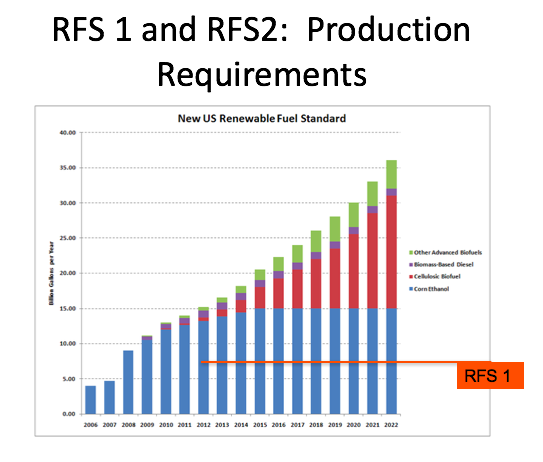 EPA Role in RFSDetermine extent to which the statutory volumes can be met for different fuel types each yearAllocates each year’s total volume among the obligated parties.Establishes equivalence values for specific categories, or “pathways” of biofuels, and thus determines whether they will have greater value for an obligated partyDecides whether economic or environmental circumstances justify waiving the RFS in whole or in part.Each year, the EPA must determine whether the statutory mandates of the RFS can be satisfied based on the actual production and development levels of advanced biofuels.If not, the EPA may waive or modify the statutory requirements.If the EPA determines that the statutory mandates exceed actual production capacity of cellulosic biofuel, the EPA must adjust the required amount of cellulosic biofuel to the “projected volume available during that calendar year”If the EPA reduces the applicable volume of cellulosic biofuel, it may – but is not required to – also reduce the required amounts of advanced biofuel and total renewable fuel “by the same or a lesser volume”RFS ImplementationFixed volumetric requirements set my statuteEPA then calculates annually estimated gasoline consumption by “obligated parties” (oil blenders, refiners, & importers)Based on this calculation, EPA sets % mandate for the industryEPA then applies the % mandate to individual obligated parties = “renewable volumetric obligation (“RVO”)Biofuel producers: PathwaysDetermine whether biofuels meet production and GHG emissions requirementsEstablish energy content of the fuel – once certified, biofuel producers must continue to comply with the pathwaysTwo mitigation measures:Equivalence values and Trading – Compliance through RINs “Renewable Identification Numbers”: facility ID – type of fuel (pathways) – date of production – number of units (gallons) produced that dayObligated parties must obtain RINs within each category (ethanol, advanced, etc.) to comply with RVOsObtain certificate showing fuel produces – paper trail helps with enforcement; certificates can be bought/sold/tradedTurn over correct number of RINs to agency to confirm compliance Essentially the equivalence of a compliance credit; RINs have different values based on energy intensity (i.e. corn ethanol = 1, cellulosic biofuel = 2.5, everything else is in between)Parties can meet RFS requirements by trading credits representing renewable fuel productionTheoretically, should incentivize the production of high equivalence value sources, but in reality, cheap corn ethanol-RINs mean that equivalence values do not incentivize 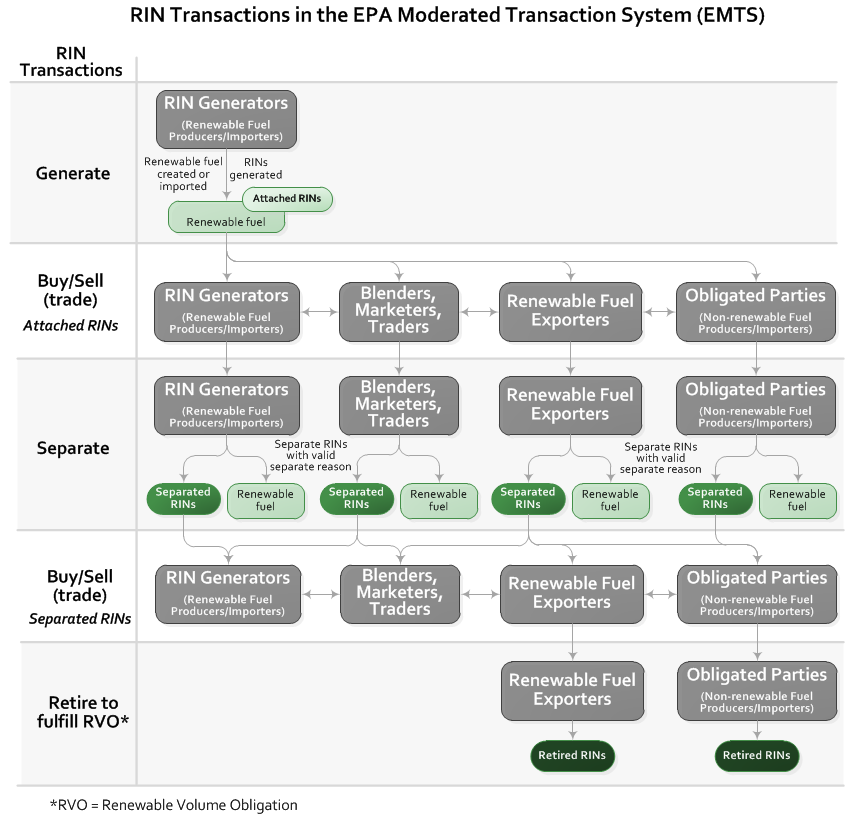 Waiver General waiver: EPA may waive the RFS mandate for any year if EPA determines that the RFS will severely harm the environment or economy of any state, region or the USEPA has construed this general waiver to require anyone seeking the waiver to demonstrate that the RFS program, in isolation, is causing extreme damage to a state’s entire economy or environmental well-beingNarrow interpretation has rendered the general waiver an impotent tool for those who object to the EPA’s implementation of the RFSTexas tried to use the waiver to suspend the RFS in 2008 when data suggested the RFS was contributing to high animal feed prices (skyrocketing oil prices  high ethanol demand  high corn & feed prices  cattle industry damage)Denied – RFS not the sole cause of corn ethanol demandDamage to economy not “severe” ($50-90 million damages compared to TX’s $1 trillion state economy)EPA’s interpretation of the waiver has seemingly cut off other parties’ efforts to invoke the general waiver; RFS will never be the “sole cause” of harm, severe harm seemingly very difficult to proveOpposition to RFSOpponents: environmental and food advocacy organizations, food producers, fossil fuel interests, retail gasoline operators, fuel users, and even some biofuel producersRFS1: concern about promoting ethanol production leading to increases in GHG emissions & interference with food suppliesRFS2: economic impacts of volumetric mandatesKey design flaws:Requires affirmative action from EPA each year = waste agency resources, invites litigation, leads to uncertaintyExempts existing corn ethanol (more GHG intensive biofuel) = undermines goal of the whole thing – benefited from subsidies before & from grandfathering now – difficult for new market entrants to competeNot designed to promote the development of technologically innovative advanced biofuels – many advanced biofuels have not reached commercial production yetOver-incentivizes the production of undesirable biofuels – crowd out political appetite for advanced fuelsBiodiesel: derived from vegetable oil or animal fats that can be converted into fuel – relatively simple process Issues with biofuels (ethanol & biodiesel):Blendwall: because volumetric, not %, standards are set, potentially could be way over or way under the 10% safe value for ethanol percentage depending on supply-and-demand determination of how much petroleum is neededEthanol has the potential to corrode engine parts – can blend it into gas up to a certain point, but over that threshold it will destroy vehicles (cars before 2001 can only handle 10%)Different engines/better designs can handle more as technology improves, but not prevalent yet – EPA tried to raise the standard to 15% but gas stations said noInfrastructure issues: how many pumps allocated to ethanol blends at different levelsDeclining fuel consumption due to vehicle emissions standards, CAFE standards, reduced VMT (urban livability, younger Americans don’t love cars as much, public transportation)Localized environmental problems: water, air, landFood v. FuelFood supply reduction: local (animal feed) – grains usually cheap, but this is increasing the demand & therefore increasing prices – and global (US grain exports)Heavily disputed issueChallenged on economic hardship grounds, but lost because not “fairly traceable” (standing) – too many other factorsDirect Emissions v. Indirect OffsetsEmissions: soil tilling, fertilizers, manufacturingOffsets: Plants take up CO2Indirect land useFood/fuel production in other countriesDeforestation for agricultural land use (emits C02, N2O, CH4)This is where cellulosic biofuels are seemingly better – if produced using wood waste and agricultural residue, they presumably would not be replacing food crops – issue here becomes the energy-intensive extraction (much more difficult than ethanol)Algae also has these benefits + the ability to remain liquid at freezing temperatures – understudied area currentlyFuture issues:Inadequate incentives: For any biofuels program to succeed, consumers must purchase vehicles capable of using biofuels and then purchase the actual biofuels themselves. Encouraging customers to make such investments requires substantial public outreach and, probably, subsidization.Market uncertainty – many alternative fuels need a distinct market – no “one size fits all” Political issuesElectric Vehicles & Reducing Vehicle Miles TravelledFuel Economy Focused Standards:Traffic Flow ImprovementsLow traveling speeds, idling, etc. = increased fuel consumptionSignalization Improvements: reduce intersection delay on arterials and other routes in urbanized areasIncident management & advanced traffic sensing technology = faster response time to remove breakdowns and accidentsIntelligent Transportation Systems (ITS): range of technological developments for vehicles and infrastructureLimit freeway speeds to 55 mphThe Energy SectorTraditional Utility Regulation BackgroundOverarching goal: to provide cheap, abundant, reliable energy throughout the country“Dominant model”: mixes regulation with market-based approaches – aimed at promoting production and use over energy efficiency and conversation (Joseph Tomain)Favors energy production by large-scale, capital-intensive, centralized facilitiesFavors traditional fossil-fueled electricity sources, particularly natural gas and coalAims to provide energy at reasonable prices established by state (or occasionally federal) regulatorsWasted energy accounts for a large amount of energy “use” – more than the amount actually consumedOverall, US electricity sector is highly inefficient and fossil-fuel intensiveRecent ChangesNatural gas production – fracking technologies have made natural gas more abundant Natural gas prices reached unprecedented lows in 2012Rise of natural gas resulted in lower GHG emissions Renewables: Wind & SolarProduction growth, but cost concernsFuture absent continued regulatory intervention is uncertainNuclear – was coming back, but issues with safety concernsEfficiency and conservation have become increasingly important issues (social and political pressure)History of Electric UtilitiesDirect current (DC): electrons flow in one direction – less power, shorter distances – originally used, then…Alternating current (AC): electrons flow in both directions – more power, farther distancesTraditional Electricity System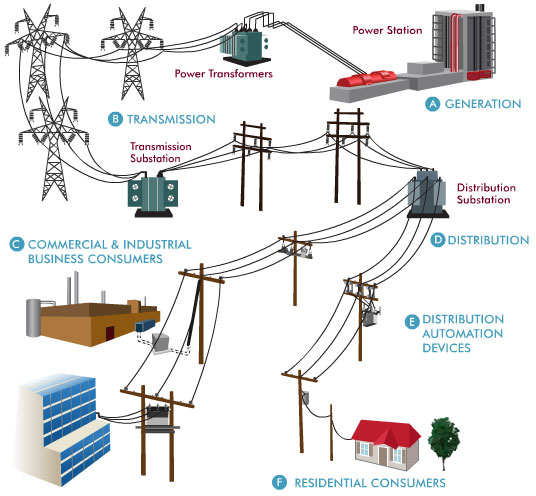 Features of the traditional system:Large power plants with long-distance transmission linesInvestor-owned Utilities (IOUs): private companies approved by government to provide electricityVertically integrated monopolies that earn a “rate of return” for their investors“Natural monopoly” – when a system is in place, it would not be cost-effective to have anyone compete Instead, regulate the monopoly Public Utility Commissions (PUCs): regulate IOUs – Key Elements of monopoly regulation:Fixed territories (geographical limitations): limit competition within boundariesProcurement: direct utilities to procure specified amounts and types of powerService: require utilities to provide adequate service – reliable & localized renewable energy (allow them access to the grid)Ratemaking: (discussed further below) – most active area of regulation – unchecked monopolies will increase prices & limit services. To limit these behaviors, regulators:Rewards for desirable investmentsCompensation for providing necessary servicePrice cap on rates for consumersThe Electricity System has three main components: Generation“Generation” refers to the actual production of electricityGeneration Plants Baseload plants: operate continuously to meet consumer demandHigh capital costs, low operating costsTypically, nuclear & coal-fired – hydro & natural gas sometimes, depending on location and seasonIssue with natural gas: volatile prices, need consistency herePeak-load plants: operate during “peak” timesi.e. morning, dinner time, etc.Low capital costs, high operating costs (turning on and off is fuel intensive)Intermediate plants: somewhere in between – serve when needs are higher, but not quite at “peak” levelProducersAbout ¾ of all utility electricity generation comes from IOUsIndependent Power Producers (IPPs): non-utility generators that own power plants and sell “wholesale” electricity to othersTransmission“Transmission” refers to the high-voltage, long-distance delivery of electricity over power linesStorage is difficultNeed real-time balance between supply and demandConnected power lines = “the grid”Came together haphazardlyManagement can be poorCongestion is a problemUS: three main grids (“interconnections”): east, west, and Texas (purposefully independent to avoid federal regulation)Distribution“Distribution” refers to the delivery of electricity to end-users, including industries, commercial buildings, residences, and other consumers of electricityElectricity Sales/RegulationWholesale sales: sales of electricity to entity other than the end userRetail sales: sales to end userTraditional Regulation:Utility gets right to maintain its monopolyPUC (mainly) regulates types of plants utilities will build, rates utilities can charge customers, rates utilities’ investors will earn from the ratemaking processRatemaking = maintaining fair, reasonable ratesRate Regulation: R = O + BrR = revenue requirement – the amount the utility needs to recover from its customersO = operating expenses – variable expenses, including fuel costs, labor costs, etc.B = rate base – capital investment in plant and other assetsr = rate of return on investmentUtilities: how they make moneyOnce PUC sets R, it translates it into a price per kwhExample: R = $10 million; unit cost = $.10 kwhIf utility sells 100 million kwh, will earn RIf utility sells 150 million kwh, will earn extra 5 millionIssue: incentivizes promotion of consumptionFederal regulationFederal Power Act (FPA): gives the Federal Energy Regulatory Commission (FERC) power over wholesale electricity rates (interstate commerce and interstate transmission) – SCOTUS has made clear that this power is exclusiveException to this exclusivity: Public Utility Regulatory Policies Act (PURPA) – allows states to set wholesale rates for purchases of energy from “qualifying facilities”States technically engaged in rate-setting process, but must follow federal (FERC) guidelines in doing soEffects of PURPA discussed further below in “Reforming” sectionNote: FPA gives FERC jurisdiction over “public utilities” defined to include individuals and corporations, but not government entities.Government sales of electricity are therefore not regulated by FERCFederal legislation creating the agencies that run the plants establish requirements regarding ratesState or municipal utilities regulated by states or allow them to set their own wholesale ratesFERC has wide authority because of the broad definition of “interstate commerce” and the “elusive nature of electrons” – basically, if you’re hooked up to the grid, you’re engaged in interstate commerce State regulationState PUCs – retail sales, transmission, distributionProcurement Power: general approaches:“Hands-off” approach: allow them to use whatever power they want, but must obtain authorization prior to investing in new capital facilities (PP, transmission lines, etc.) – receive “Certificate of Convenience and Necessity (CCN)” to prove “prudent”Some states require utilities to invest in “least cost” resources & long-term planning Some states direct utilities to purchase or build certain types of power or power plants (Renewable Portfolio Standards)Most states use a combination of the three approachesFERC’s control over wholesale rates does not impede on state’s traditional regulatory power of procurement. But, once state authorize utility to purchase some power at wholesale, its job is done – the rates the utility will actually pay are set by FERCTransmission Regulation: Open AccessGeneral rule: Utilities/transmission providers must provide non-discriminatory open access to their transmission lines ifIn “interstate commerce” (connected to interstate grid, so essentially everyone but TX)Participate in the wholesale marketFERC otherwise tells them toJurisdiction over transmissionUnder FPA’s definition, FERC has jurisdiction over all transmission outside of Hawaii, Alaska, and TexasFERC has only asserted authority over transmission of wholesale electricity and “unbundled retail” transmission –necessary to allow non-utility energy producers to get access to the grid, but not transmission in states where vertically integrated utilities continue to operate as monopolies in supplying retail powerUtilities incentives and limitationsUtilities earn a profit on their rate base, the bigger the rate base, the bigger the profit – incentive to build big, expensive facilitiesLimitations: used and useful prudent investmentPrudent: what was known and knowable at time of construction and through each stage of construction?How does that play out with climate change?Good in theory, but not always enforced – states don’t want utilities to eat big money even if they screw upIntegrated resource planning: advanced planning identifying power resources for the future – alternative to “used and useful” Take into account:Population growth/housing stockBusiness expansionIncreased regulation on GHGsPricing mechanismsEV/other tech requiring increased energy demandOften overestimated to make Br higher aka get more profitImplications of the ratemaking formulaFlipside of the incentives for utilities to build = cost of future CO2 regulation?Since utilities can pass cost of CO2 regulation onto their customers, PUCs have responsibility to scrutinize proposals with future carbon costs in mindFlorida Power & LightProposal for 2 ultra-supercritical pulverized coal plantsFactors the PUC considers:Electric system reliability & integrityAdequate electricity at a reasonable costFuel diversity and supply reliabilityCost-effective alternatives Conservation measures to mitigate needHeld: too expensive and risky; based on uncertainty of fuel prices, capital costs, & market/regulatory factors Procurement case: PUC must make determination – mainly based on cost-effectiveness (only reason CO2 and CC taken into account was because of cost)Fossil Fuels Dominance of Fossil Fuels Endowment Effect: when something is engrained in society, it is difficult to get rid of for political, social, and economic reasonsPast/present/future investorsLinks with infrastructureHighly effective Abundant, reliable, potent, cheapEasily deployable and scalableHuman nature = bad behavioral economist – apply immediate price signals to long term purchases SubsidiesFocus of energy sector has always been supplying more at lower pricesRenewables receiving some recently, but FF have always received more & have a head startFF subsidies are notoriously difficult to quantify and track, while renewable subsidies are easier to target and critique“Hidden” subsidies by externalizing environmental and public health costsNatural Gas / The Natural Gas BridgePossibly/likely to lead to more natural gasJust because the power plant itself is cleaner does not necessarily mean emissions will go down – look at lifetime emissions Release of heavy metal during on-site drilling/wellingLeaking of CH4 (85 gwp)Other externalities – earthquakes from frackingProduction level: starts out high upon initial release and then begins to die off (18-36 months) – pay off capital expenses by drilling another one hoping it will peak higher … “natural gas treadmill”Positive: most price competitive with coal – issue for solar and windPrices historically volatile – been consistently low latelyNuclear PowerBenefits: no GHG emissions from electricity plants; small amount of uranium = lots of power; centralized power source; technology already in placeNegatives: uranium mining; heat as a pollutant = concern in areas with cold-water species; expensive; waste storageCarbon Capture & Sequestration (CCS)Capture CO2 from power plants  Pressurize to liquid formInject into underground storage areas Natural gas underground reservoirs and oil depositsLong-term storage in depleted areas unclearUnderground aquifers? Pressure and water keep CO2 in liquid form?Benefits: option to burn coal in a cleaner way; technological opportunities, especially with China’s growth & increased coal use; retains baseload source of electricity; favored by some utilities as more manageable way to meet obligations (abundance, reliability)Concerns/limitations: cost, energy (increase ~25% at each plant), capacity for storage sites, risks of release (groundwater, air)Reforming the Energy Sector Major Sources: wind, solar, hydro, biomass, geothermalDrop in coal mainly attributed to natural gasHydro & nuclear remain relatively constantSolar increasing; becoming cheaper, marketing & installing, China importing lots of panelsSupply: “capacity” in optimal conditions; what is the maximum amount of power we can createGeneration: actual amount produced from specific sourcesTax CreditsInvestment Tax Credits (ITC): based on cost of renewable energy projects (credit based on amount invested in renewables)Credit for various type of projects (10% for geothermal, up to 30% for solar/small wind (100kw<) and converted PTC)Dominant subsidy for large solar thermal plants & other large solar energy facilities – Congress excluded solar from PTC in 05Greater certainty for developers of large power facilities with high upfront capital costs and uncertain production forecasts“Tax Extenders”: value of ITC drops in 2019 and becomes 10% for everything in 2030 (phase-out_Production Tax Credit (PTC): tax credit based on amount of renewable energy produced (credit based on actual production and delivery of renewable energy to the power grid)Main program for wind energy, also covers biomass, geothermal, small irrigation, landfill, some hydropower, and hydrokinetic – infrastructure was already in place during energy boom – issue was not whether they could create it, but whether they could compete with FF costsGive inflation-adjusted amount of tax credit for each kwh given to the grid (1.5 cents/kwh for wind, geothermal, and closed-loop biomass (2.3 inflation-adjusted)’ .75 cents/kwh for others)Lifespan of credit = 10 years after initially “placed into service”“Placed into service” = signed K and invested 5% of total cost – changed in 2013 to when project “begins construction“Tax Extenders”: PTC value will drop 20% per year starting Dec 2015 and become 0 starting Jan 1,2017Market may affect the value of the credits, but production levels do notPolitics of Tax CreditsOvert/transparent – easy to see who’s getting credits and where they’re coming from – people like thisOil/gas has received far higher subsidies over time – does this qualify continuing subsidies for renewables, or do we let them grow on their own?Solar receives the majority, then wind, then large gap between wind and othersEquity InvestorsNeed tax liability to take advantage of credit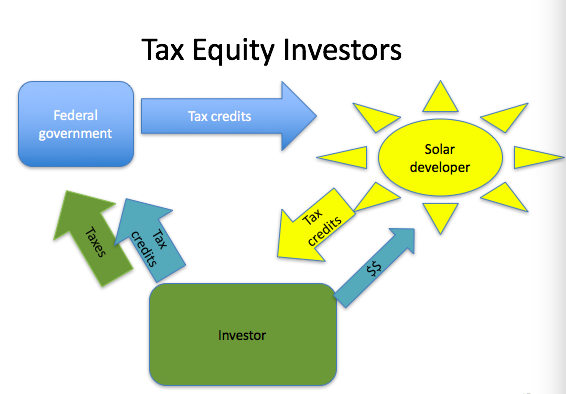 Need to be profitable to have tax liabilityNecessary because many renewable energy developers don’t have tax liability at the outsetEquity investors = funders; become “owners” of the facilities for life creditAllows companies who are not yet profitable to enter tax equity relationshipsTrade tax credits to investors for investment moneyWill pay back and give creditsInvestors can then use credits to pay government taxesIssues with Tax Credits:Most investors were big banks; financial crisis  banks stop investing  no one is profitable  no one is tax equitable  no one needs credits (volatile market)Treasury grants: direct subsidies to RE ownersPolitical power: banks have more power in CongressBiggest concern with tax credits is their temporary nature Concept of the phase-out for PTC: wind energy should be able to exist without subsides Credit system has been overly successfulArgue that “tax extenders”/ “on-again off-again” nature disrupts growth and puts it at a disadvantage to FF – “boom-bust” cycleRenewable Portfolio Standards Mandate for utilities to obtain certain percentage from renewable sources (example: HI = 100% by 2045, OR = 50% by 2040)Note: % standard as compared to mass standard for biofuelsMore effective in volatile marketsState law defines “renewables”Wind, solar, biomass usually includedOthers vary, example: PA includes waste coalStates also have varying targets and deadlinesCertain states include “carve-outs” – specify certain amounts of renewable power must come from particular resourcesCreates diverse portfolio of resourcesBuild-up local resource consumptionRenewable Energy Credits (RECs)Represent the “greenness” of the electricity resource; show that 1 kwh of electricity is a qualifying type of REREC ID Example: 003-001-121010-105; translated: facility ID-type of power (001 = solar)-date of generation-unit ID numberMultipliers: different values for different resources (e.g. each kwh of solar = 3 RECs; wind = 2 RECs; biomass =1)Benefit: make renewables profitable fasterDownside: only need to produce ½ etc. of the actual energy to comply with mandates State law determines if RECs are to be bundled or unbundledBundled: REC accompanies the electricity itselfAccounting and tracking toolMeans an entity cannot transfer the REC without also delivering electricity – requires utilities to either produce or procure renewable energy that actually reaches instate customersREC ID stays with the resource through all the tradesHelps ensure facilities aren’t making up RECs or double counting Incentivizes production closer to consumers – likely to convey the benefits of renewable power to utilities’ own customersReduce flexibility – may force utilities to buy power from facilities in close proximity to the state; may mean less availability  higher pricesUnbundled: electricity & credit sold separatelyTracking applies to the RECsElectricity is sold as a separate commodity, and generally it doesn’t matter what happens to the actual electricityTradable instrumentEmphasize cost control and flexibility over efficiency and localized benefits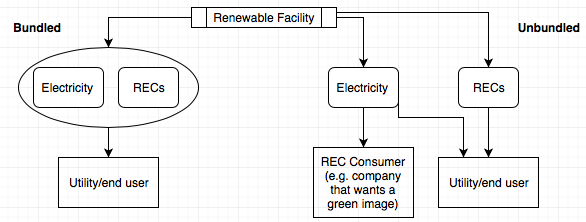 RECs and RatemakingRECs have complicated the regulatory landscape for PUCs regarding ratemakingDo not earn rate of return on O; fuel costs, including costs of wholesale electricity, are considered operating costs; so, when utility buys from RE producer to comply with RPS, utility can pass cost of electricity on to ratepayers, but cannot put the cost of mandatory purchase into the rate baseIssue: how to treat tradeable RECsUtility purchases more power than it needs to comply, may be able to resell surplus RECs at a profitE.g.: Utility A purchases 100k RECs but only needs 80k; sells 20k to Utility B earning profit – presumably already calculated original cost in O, should they be allowed to keep the profit?Energy system for renewables based mainly on RPS & the sale of tax credits & RECsNational RPS?Arguments for: harmonize markets between states; potential faster rate of developmentArguments against: state sovereignty; wealth transfer from states with relatively few RE resources to those with significant wind and solar resources; redundant or conflict with state goals; stifle own states industry; political cost (FF industries own Congress); federal preemption of more aggressive state policies (e.g. CA)Public Utility Regulatory Policies Act (PURPA)First significant US policy designed to promote renewable energy production; promulgated in response to more independent power producers coming online PURPA promotes power reduction from “qualifying facilities” (small, less than 80 mw) RE facilities & combined heat & power (CHP) plants)Utilities must:Purchase power from QFs Connect QFs to the grid and sell them power if they need itPay QFs “avoided cost” rates for the power“Avoided cost” = amount utilities would pay to produce or purchase the power themselvesWhen demand is high and supply is low, AC will be highWhen fuel cost is high, AC is highCause renewable sources to chase markets – where QFs AC are the highest (CA, NY)Ensures contract with utility = easier to get loan to buildCan have tax credits under PURPAPurpose was to promote more sustainable power, but unintentionally spurred deregulation effortsShowed electricity generation was no longer uncompetitive Urged states to restructure their electricity sectors to make generation competitive – states either order utilities to sell off their PP or to create legally separate entities to own & manage generation separately from transmission and distribution14 states restructured (utilities buy most or all of their energy on a competitive market); CA restructuring imploded 2000-2001 = others put their restructuring on holdLegal Implications of Restructuring:When a state restructures, generation that used to be retail becomes wholesale – a utility that used to produce its own power for its retail customers must now buy its power at wholesale and resell itStates give FERC regulatory control over transmission access and rates; basically, one consequence of allowing competition is a loss of state power of rates and transmissionDistributed Renewable GenerationDistributed Generation: power generation at or near the site of consumption aka local powerSupported to expand renewable development in urban areasTwo main policies to incentivize: net metering & feed-in tariffsNet MeteringDominant tool to promote DG thus farUtilities buy their customers’ powerOffset the customers’ retail rates (up to point that customers’ production = consumption’ possible that utilities must also buy excess at wholesale or avoided cost rates, but rare)Without net metering, consumer would pay for electricity at retail rates and sell at wholesale rates; net metering allows homeowner to earn full retail ratesExample: home uses 150 kwh & produces 100150-100 = 50 kwh NET RETAILHomeowner pays for 50 kwh & gets 100 for freeOpposite: home uses 100 & produces 150 = 50 NET WHOLESALE (some states allow the homeowner to actually profit, others don’t)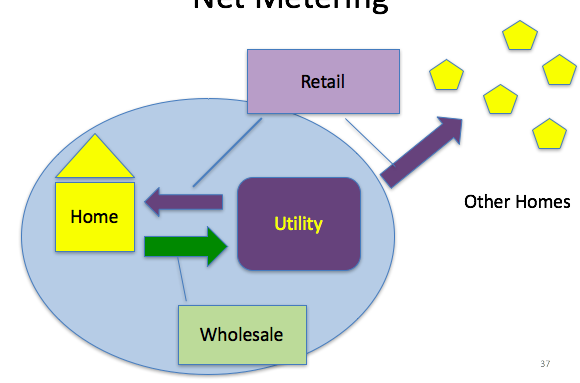 Benefits:Legal certainty: FERC has authorized use despite utilities’ argument that it unfairly forces them to pay retail rates for wholesale sales; FERC has exclusive authority to regulate wholesale rates (except where states implementing PURPA = state authority to set wholesale rates for QFs)Limits:Serves a limited group of producers; limited eligibility in limited areas Does not always guarantee easy access to the gridDoes not cover up front costs of investment – property owners must make initial investment State limitations: low fixed cap, size of facilities, etc.Feed-in Tariffs (RITs)Concept: provide a guaranteed rate of return on the investment in renewable energy technology and insure interconnection to the gridPopular in Europe – essentially European PURPA, but issue with third requirement of “avoided costs” being slight different and therefore not conforming to US federal lawUtilities must:Buy power from facilities (same as PURPA)Connect them to the grid (same as PURPA)Pay the “incentive rates” for the power (issue with PURPA)Advantages: guarantee full recovery of the investment in the capital project + specific rate of return on that investment within a specified period of time Rate of return often set high enough to make investment attractive to a wide array of investors – this is where the issue with US federal law comes inCertainty regarding amount investors will earn over a certain period of yearsStreamlines access to gridIssues: federal preemption – under FPA, max rate = wholesale rate = avoided cost rateMain difference between PURPA and FIT are the prices the utilities must payUnder PURPA: AC establish presumptive rates for QFs; if AC low due to high production  low wholesale rates, QFs may not receive as much revenueFIT: avoid this risk by guaranteeing fixed price for power or at least certainty that they will regain their investment + profit on RE facilitiesOverall Implications: Federal law constrains state authority to set rates for wholesale power – tied into market prices States can mandate that utilities purchase or build certain types of power, but have limited authority (PURPA) to control market ratesHigh-GWP Gases: The Montreal Protocol & US ImplementationScience of Ozone DepletionOzone creation O typically exists as O2UV rays breaks up O2Single O reacts with O2 = O3 = ozoneThis process keeps too much sunlight/UV from reaching Earth’s surface – O3 essentially blocks UVOzone DepletionCFCs = C-Fl-Cl; human made compounds emitted into the air known as “ozone depleting substances” (ODSs)Cl interacts with O3 & breaks it into O2 & O-ClHas cause major thinning of the ozone layer (O3 abundance), allowing more UV to reach Earth’s surfacePicture of ozone hole  freak out  Montreal Montreal Protocol on ODSsRegulates production and consumption of ODSsWidely regarded as the most successful environmental treatyBasic framework is a phase-out processTimeframes for reductions set based on availability of alternatives; initial schedules from high-potency to low-potencyDeveloping countries given longer phase-out timesTrading restrictions prevent leakage/violationsMontreal Protocol Relationship to Climate Change CFCs  HCFCs (ODS replacement)Huge benefit because CFCs are more potent GHGsIssue: production of HCFCs = lingering GHG emissions = problemHCFCs  HFCs (ODS to non-ODS)Pretty big loophole under CDM; companies began to increase production of HCFCs to create HFCs as a byproductHFCs then destroyed to earn CERsResponses to ProblemsAccelerated phase-out of HCFCs (emissions & byproduct emissions)CFCs = high ODP & high GWPHCFCs = neutral ODP & high GWPHFCs = no ODP & neutral to high GWPGoal: next step should be no ODP & neutral to low GWPNew rules under CDM regarding HCFCs/HFCsHFC controls (Kigali agreement – phase out HFC production & consumption; adopted in 2016 & seen as major improvement)Issue: can we regulate GHGs (HFCs) under MP phase-out? AKA will Kigali be ratified, especially in the US?Most agree it is possible – “controlled substance” as defined in Art I of NP does not = ODP, but rather a substance listed in the Annexes of the Protocol; just add GHGs to Annexes?CAA Implementation of the Montreal ProtocolTitle VIRequires phase-out of class I and class II substances, which are defined as ODSsAlso requires EPA to identify alternatives to class I and class II substances and list them as “acceptable” or “unacceptable”Parties may not replace class I and class II substances with “unacceptable” alternativesNRDC v. EPA: Does EPA have to follow MP decisions?Court: NO – not bindingMexichem Fluor, Inc. v. EPA (DC Cir, 2017)Issue: Can EPA use the CAA to accelerate phase-out of HFCs? If EPA has listed HFC as an unacceptable alternative, can it require existing manufacturers, retailers, etc. to replace HFCs in processes?Majority: Once ODS is replaced with a non-ODS, EPA cannot order replacement of non-ODSDissent: EPA may order replacement because:“Replace” is not a one-time eventAlternatives process would have a major loopholeODSs still in use/consumedAny other options? – EPA could potentially retroactively reconsider listing HFCs as an acceptable substituteTakeaway: The CAA crafted a very narrow reading of MArticle II Standing and the Role of Courts; Atmospheric Trust LitigationStanding OverviewStanding creates jurisdiction hurdles for CC plaintiffs:Art IIIPolitical Question doctrine (circuit split in regard to CC)Statutory commands (citizen suits? States allowed to regulate CC?)Prudential Standing (pass Art III but Court doesn’t want it anyway)P not in “zone of interest”P must assert own legal rightsCan courts address CC injuries? – Courts should not adjudicate “abstract questions of wide public significance”Lujan v. Defenders of Wildlife (SCOTUS, 1992): established irreducible constitutional minimum for standingInjury-in-factConcrete and particularizedActual or imminentNote: Laidlaw established that the relevant inquiry is injury is to the plaintiff, not the environment Issues: “concrete and particularized” – is CC not a “general grievance”? & “imminent” – CC often predicts severity of future effectsCausation “Fairly traceable” standardIssue: Elusive nature of emissions – can’t trace specific emissions to specific effectsRedressability“Likely, not speculative” that favorable decision will redress the injury at least in partIssue: widespread causes – is court or Congress a better venue for redressing these issues?Mass v. EPA (SCOTUS, 2007)State overcame Article III standing hurdleMajority: State gets “special solicitude”; widely shared injury does not lessen MA interestDissent: “Special solicitude” for the state does not replace Art II requirements – meant to be an “irreducible minimum”; also rely on “landowner” status for injury, not state status“Injury to all is injury to none” theory – can’t argue generalized grievances before the court – but how do these problems get fixed then? Do we have time to wait for Congress to act?“Probalistic Harm” theory: Ps must submit detailed scientific record to demonstrate likelihood of future injury, and Ds often submit their own record to refute these claims – standing inquiry turns into “battle of the experts”Issues post-Mass v. EPA:How does parens patriae standing differ from Art II standing?Parens patriae: quasi-sovereign interests v. proprietary interestsStates can sue in 3 capacities in federal court:Proprietary suits: acting as private party with direct injurySovereign suits: boundaries, water rightsHealth/well-being/safety/etc. of inhabitantsMass v. EPA sort of blurred these first twoDoes this mean private parties have no chance at standing?Does standing depend on procedural or substantive rights?Will standing depend on the law/statute at issue?Will prudential standing limitations apply to CC?Recent Case LawWEC v. Bellon (9th circuit): WEC brought action pursuant to CAA to compel agencies to regulare GHG emissions from WA state’s 5 oil refineries (RACT)Court ruled no standing because causation/redressabilityChain of causality was too attenuated – beyond the scope of science to link specific emissions to the injuries Can’t rely on Mass v. EPA because Ps are not a stateCourt also argued issue in Mass was different because procedural – but got that wrong, this is procedural tooJuliana v. US Claims: Youth plaintiffs assert that US action/inaction in developing FF resources and infrastructure violates fundamental constitutional rights and US trust obligations Motion to dismiss denied: not yet in evidentiary phase, Ps haven’t gotten a chance to prove their pointDistinguished from Bellon – emissions at issue here are way biggerInjury: property damage/storm flood issues = individualized & actualRedressability: asking government for an action plan – this is a big askFederal Standards (§ 202)CA Standards (§§ 209 & 177)Endangerment finding:Cause or contribute finding: “cause, or contribute to, air pollution ……which may be reasonably anticipated to endanger public health or welfareProtectiveness Finding: Waiver if “State determines that the State standards will be, in the aggregate, at least as protective of public health and welfare as the applicable federal standards”- States preempted, unless CA waiverStatutory/Regulatory TriggersTailoring RuleNew SourcesEmissions thresholds- 100/250 tpy for at least 1- + SER for others- 100/250 tpy “mass-based” limits -OR- 100,000 tpy CO2e- “anyway” sources: “major” for non-GHG and emissions will =>0 tpy “mass-based” + 75,000 tpy CO2eExisting SourcesEmissions thresholds- 100/250 tpy for at least 1- Physical change/ change in method- + SER - major emitting facility- physical change/change in method- >0 tpy “mass-based” + 75,000 tpy CO2eNew Rules Post-UARG New SourcesMajor for a non-GHG:- 100/250 tpy for at least 1 non-GHG- + SER for othersif yes to major…- 0 mass-based + 75000 CO2eExisting SourcesMajor for a non-GHG- 100/250 tpy for at least 1 non-GHG- Physical change/ change in method- + SER for non-GHG  or 0 mass-based + 75000 CO2eFleet201220142016Passenger33.8 mpg36 mpg39.5 mpgLight trucks25.7 mpg27.3 mpg29.8 mpgCombined30.1 mpg32.3 mpg35.5 mpgVehicle Travel Reduction StrategiesVehicle Travel Reduction StrategiesVehicle Travel Reduction StrategiesVehicle Travel Reduction StrategiesConceptPolicyPositivesNegativesTravel Pricing MechanismsRoad Pricing- use of fees to increase the cost of driving in certain areasor times of day- revenue - public pushback- some people don’t have a choice/poorTravel Pricing MechanismsVMT Fees- annual or semi-annual charge based on VMT per year- revenue- political feasibility - equityTravel Pricing MechanismsFuel Pricing- fuel taxes currently make up 30-40% of fuel prices- increased fuel prices to incentivize less VMT- incentivize purchase of more efficient vehicles- dependent on consumer responses = market uncertaintyProvisions for Alternative Modes of TransportationTransit Investment- put more money into public transportation systems - make public transport more efficient/viable- limited to urban areas- inconsistent with need for flexibilityProvisions for Alternative Modes of TransportationBicycle Support Facilities- more support for bicycle use- less cars on the road- limited to short tripsProvisions for Alternative Modes of TransportationHOV Lanes- carpool lanes to avoid congestion- reduce peak period travel time- limited to more urban/developed areasParking ManagementParking Pricing- charges for parking- increase employee parking rates to market value- trip-by-trip basis encourages people to limit even just a small amount- unavoidable for many – need the flexibility of having car at all timesParking ManagementMandatory Parking Cash-Out- offer cash in lieu of free parking; make this mandatory- employees may take the money insteadLand-Use Planning- shape development patterns to encourage less VMT; increase dense, mixed-use transit-oriented developmentLand-Use Planning- shape development patterns to encourage less VMT; increase dense, mixed-use transit-oriented development- decrease travel distances - denser areas = lower travel speeds- zoningOther MeasuresTelecommuting - work from home via computer/phone- less congestion during peak hours- not feasible for all jobs- commuting is only ~25% VMTOther MeasuresCompressed Work Hours- work more hours per day fewer days per week- less vehicles on the road on a given day during peak hours- not feasible for all jobs- incentivizing private employers 